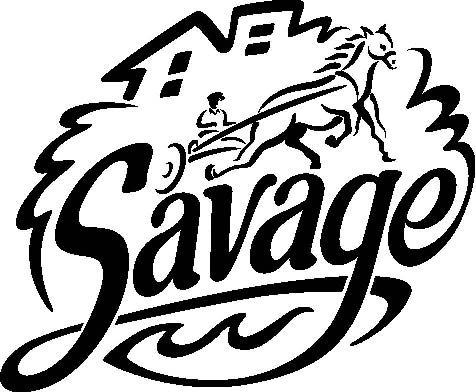 City of SavagePLANNING COMMISSION AGENDAThursday, November 19, 20207:00 p.m.WELCOME to this meeting of the Savage Planning Commission. The Planning Commission meeting will be conducted via Zoom technology and streamed live on the City website, enabling viewers at home to listen to the meeting. Those wishing to provide public input or comment on an agenda item are asked to contact Planning Manager Bryan Tucker at btucker@ci.savage.mn.us or 952-882-2692 to make arrangements for participation at least 24 hours prior to meeting.WELCOME to this meeting of the Savage Planning Commission. The Planning Commission meeting will be conducted via Zoom technology and streamed live on the City website, enabling viewers at home to listen to the meeting. Those wishing to provide public input or comment on an agenda item are asked to contact Planning Manager Bryan Tucker at btucker@ci.savage.mn.us or 952-882-2692 to make arrangements for participation at least 24 hours prior to meeting.Agenda ItemsAgenda ItemsCall to Order/Roll CallCall to Order/Roll CallApprove AgendaApprove AgendaMinutesApprove minutes from the November 5, 2020 Planning Commission meeting.MinutesApprove minutes from the November 5, 2020 Planning Commission meeting.Public HearingsConsider Preliminary and Final Plat for Hastings Addition, Project # 20-52 (Item to be tabled to the December 10, 2020 meeting).Consider Conditional Use Permit to allow increased impervious surface for installation of an inground pool at 15503 Jersey Avenue, Project 20-54.Public HearingsConsider Preliminary and Final Plat for Hastings Addition, Project # 20-52 (Item to be tabled to the December 10, 2020 meeting).Consider Conditional Use Permit to allow increased impervious surface for installation of an inground pool at 15503 Jersey Avenue, Project 20-54.Applications and RequestsConsider Final Plat for Hampshire Preserve, located at 157th Street and Hampshire Avenue, Project #19-51.Applications and RequestsConsider Final Plat for Hampshire Preserve, located at 157th Street and Hampshire Avenue, Project #19-51.Staff ReportsStaff ReportsOld BusinessOld BusinessNew BusinessNew BusinessAdjournmentAdjournmentDISTRIBUTIONELECTRONIC:	Full Packet Link & Agenda PDF:	Bob Coughlen, Terri Dill, Bryan Tucker, Seng Thongvanh, Craig Jenson, Savage Pacer, Star Tribune, Brad Larson, Emily Gunderson, Jay Scherer, Anthony Miller, Savage Library, Stocker Excavating, MVEC, Nuvera (formerly Integra), Metro Study, Island Media, Lisa Shadick (18)PAPER:	Full Packet – Stapled:		Public, Terri Dill, Bryan Tucker (3)
	Agenda Only:		Bulletin Board, 5 Extra for meeting (6)PAPER AND ELECTRONIC:	Full Packet – Notebook & Link:		Planning Commission Members (9)DISTRIBUTIONELECTRONIC:	Full Packet Link & Agenda PDF:	Bob Coughlen, Terri Dill, Bryan Tucker, Seng Thongvanh, Craig Jenson, Savage Pacer, Star Tribune, Brad Larson, Emily Gunderson, Jay Scherer, Anthony Miller, Savage Library, Stocker Excavating, MVEC, Nuvera (formerly Integra), Metro Study, Island Media, Lisa Shadick (18)PAPER:	Full Packet – Stapled:		Public, Terri Dill, Bryan Tucker (3)
	Agenda Only:		Bulletin Board, 5 Extra for meeting (6)PAPER AND ELECTRONIC:	Full Packet – Notebook & Link:		Planning Commission Members (9)